Лабораторная работа «Классы кольчатых червей»Цель работы: сформулируйте ее самостоятельно, начиная со слов «доказать, что …»1. Изучите представленные изображения.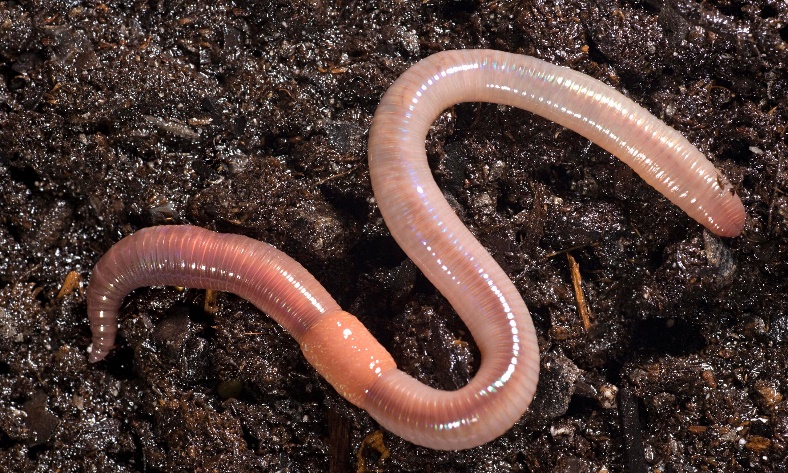 			1			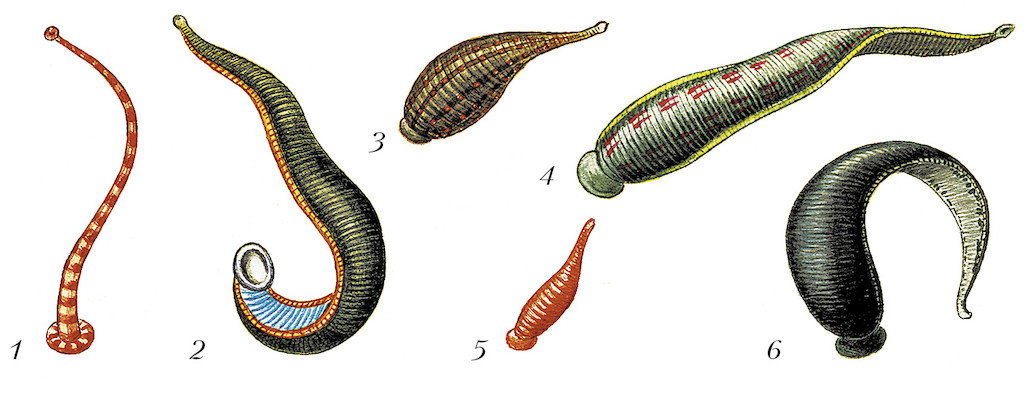 			3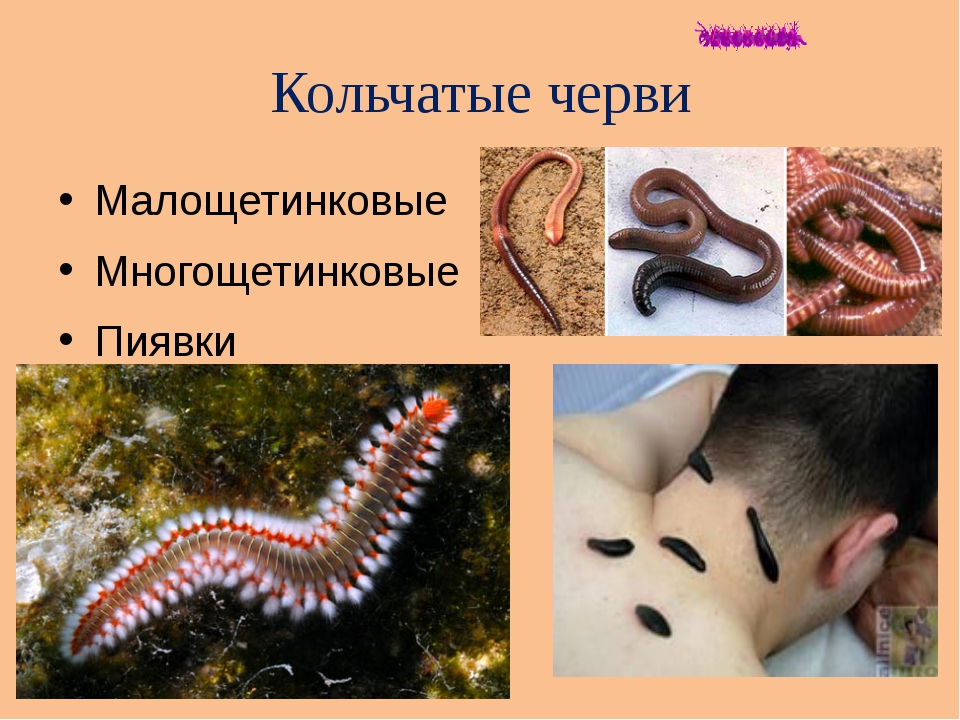 		2				4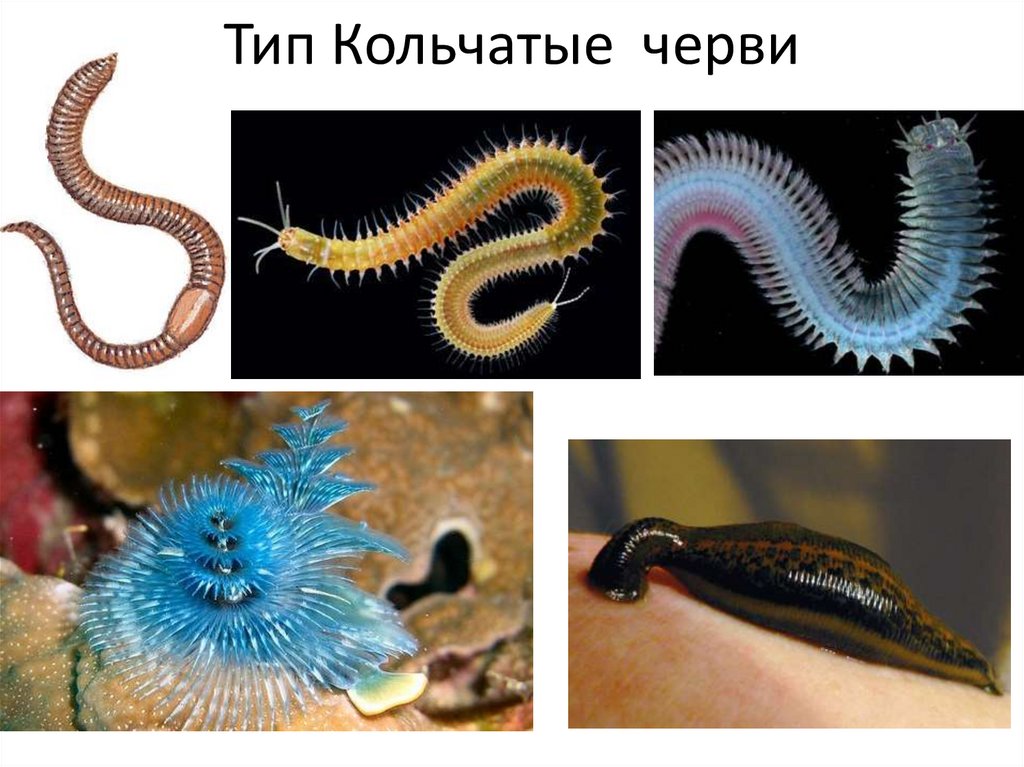 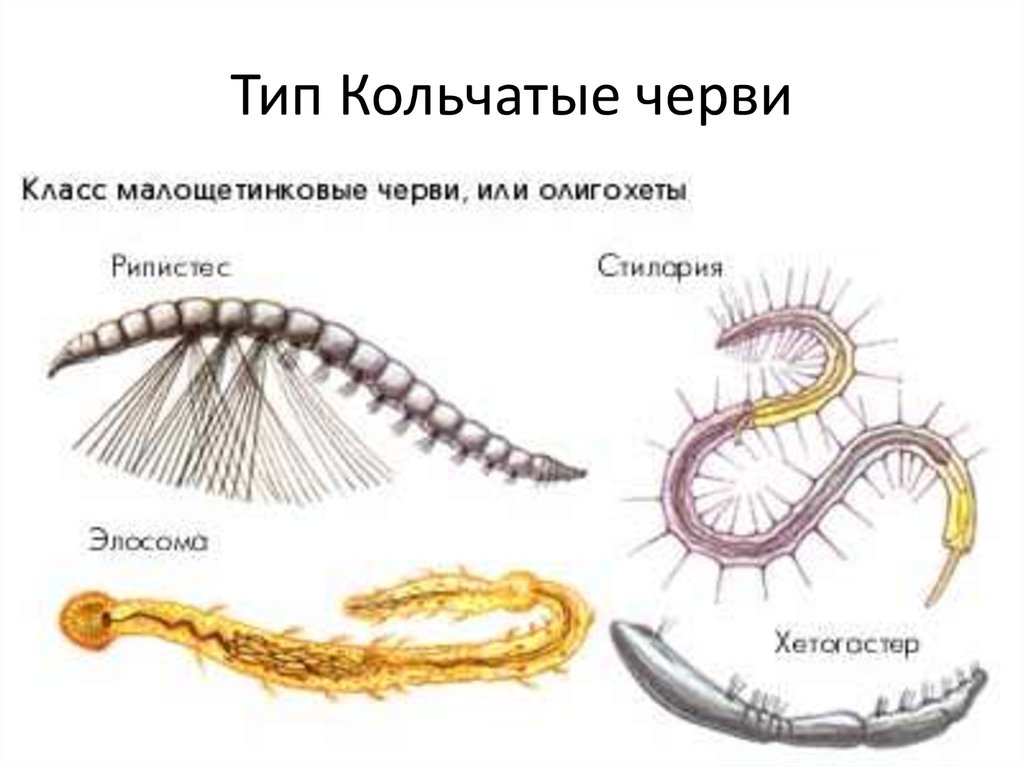 			5							62. Используя материалы учебника, определите, какие признаки внешнего строения позволяют отнести данные организмы к тому или иному классу кольчатых червей. Распределите рисунки по этим классам. 3. Зарисуйте внешнее строение данных организмов (по одному представителю от каждого класса), выполните подписи к рисунку. Укажите названия животных.4. Сделайте вывод.Задание 1. Заполните пропуски в тексте.«Тело большинства форм состоит из отдельных колец-……Характерно наличие боковых выростов тела-….. и пучков …..Кожно-мускульный мешок состоит из……, эпителия, кольцевой и ….мускулатуры.Нервная система представлена окологлоточным нервным …., а также ……нервной цепочкой.Кровеносная система….., состоит из …., часть которых образуют….Дыхание происходит всей……тела.Пищеварительная система делится на глотку, пищевод,……и …., заканчивается ….отверстием.Размножение происходит ….путем и бесполым.